Publicado en Madrid el 05/06/2023 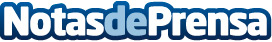 The Fruit Company lanza Candy Shop, la colección de colonias veganas con olor a chuches, ideal para el veranoEsta innovadora línea de fragancias gourmand, formulada con ingredientes veganos y naturales, ofrece una alternativa sostenible y ética sin comprometer la calidad aromáticaDatos de contacto:María Jesús Gómez Talaván91 563 67 80Nota de prensa publicada en: https://www.notasdeprensa.es/the-fruit-company-lanza-candy-shop-la Categorias: Nacional Consumo Belleza http://www.notasdeprensa.es